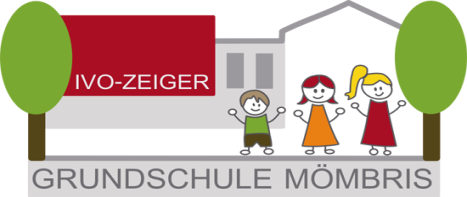 Mömbris, /August 2022An der Ivo-Zeiger-Grundschule Mömbris beginnt der Unterricht am Dienstag, 13.09.2022 für die Klassen 2 - 4 um 7:45 Uhr und endet um 11:05 Uhr (auch Ganztagesklassen). Am ersten Schultag findet noch keine Mittagsbetreuung statt. Die neuen Erstklässer beginnen um 8:30 Uhr und haben bis ca. 10:00 Uhr Unterricht.Öffnungszeiten des Sekretariats vom 05.09.2022 bis 12.09.2022 von 10:00 Uhr bis 11:00 Uhr.Bitte schauen Sie ab Ende August regelmäßig auf unsere Homepage. Dort erhalten Sie evtl. die aktuellen coronabedingten Neuerungen. Für die Buskinder sind folgende Haltestellen eingerichtet:Bus 1		Hemsbach-Niedersteinbach-Dörnsteinbach7:01 Uhr	Klein-Hemsbach, Bushaltestelle7:03 Uhr	Hemsbach, Bushaltestelle7:06 Uhr	Brücken, Bushaltestelle7:07 Uhr	Niedersteinbach, Bahnhof7:13 Uhr	Dörnsteinbach, Mitte7:20 Uhr	Niedersteinbach, Tankstelle7:21 Uhr	Strötzbach, Mühle7:27 Uhr	Ankunft Ivo-Zeiger-Grundschule MömbrisBus 2		Daxberg-Schimborn7:03 Uhr	Daxberg, Kirche 7:07 Uhr	Schimborn, Daxberger Straße7:11 Uhr	Königshofen7:13 Uhr	Schimborn, Aral-Tankstelle7:15 Uhr	Schimborn, Rose7.18 Uhr 	Schimborn, Weiberheim7:20 Uhr	Mömbris, Rathaus7:22 Uhr	Mömbris, Fronhofen7:25 Uhr	Ankunft Ivo-Zeiger-Grundschule MömbrisBus 3 		Hutzelgrund7:01 Uhr	Hohl, Bushaltestelle7:04 Uhr	Gunzenbach, Bushaltstelle7:07 Uhr	Rothengrund, Bushaltestelle7:10 Uhr	Reichenbach, Bushaltestelle7:13 Uhr	Heimbach, Klinger7:15 Uhr	Mömbris, Frankenstraße7:17 Uhr	Mömbris, Johannesberger Str.7:19 Uhr	Mömbris, Bahnhof7:22 Uhr	Ankunft Ivo-Zeiger-Grundschule Mömbris